Младшая группа  молодежного движения "Буги-вуги Ярославль"Педагог: Кузнецов Игорь Павлович             Возраст детей: 6-12 лет            Место занятий: I учебное здание (ул. Труфанова д.25 к2)            Детская группа образована в сентябре 2014 года, занимается танцевальным направлениемсоло-джаз и одним из самых популярных направлений свинговых танцев - буги-вуги.            «Молодёжное движение «Boogie-woogie Ярославль» приглашает тебя в тайное        сообщество сумасшедших танцоров и готово раскрыть тайну, как получить максимум удовольствия от жизни! Фестивали, концерты, турниры, флешмобы и тематические вечеринки! Мы приглашаем тебя и твоих друзей окунуться в солнечный мир буги-вуги! Буги-вуги – это драйв и стиль, заводные ритмы джаза и рок-н-ролла, яркие образы, винтажные костюмы — ну что может быть лучше?! Окунись в солнечный мир буги-вуги!»             Запись в группу ТОЛЬКО после предварительного собеседования с тренером.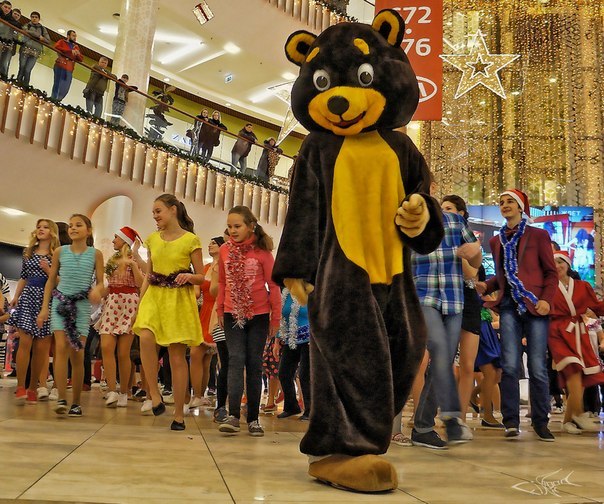 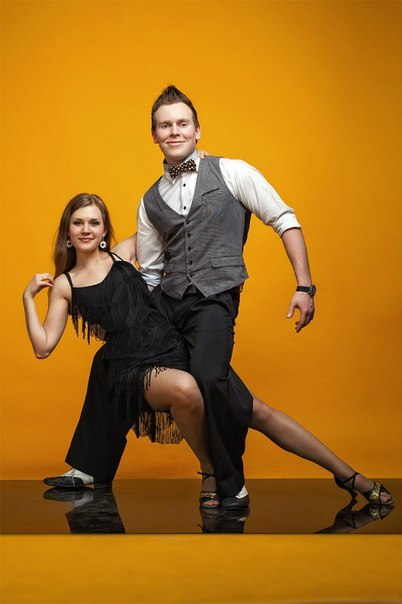 